§4101.  DefinitionsFor the purposes of this chapter, unless the context indicates otherwise, the  following terms have the following meanings.  [PL 1983, c. 422, §17 (NEW).]1.  School board.  "School board" includes boards of directors within school administrative districts, school committees within other types of school administrative units and cooperative boards within career and technical education regions. It also includes trustees of special school districts, as defined in section 1, subsection 34.[PL 1991, c. 716, §6 (AMD); PL 2003, c. 545, §5 (REV).]2.  School building.  "School building" means, but is not limited to, any real property or structure used or useful for schools and playgrounds, including facilities for physical education.[PL 1983, c. 422, §17 (NEW).]3.  School year.  "School year" is the fiscal year commencing on July 1st and ending on June 30th.[PL 1983, c. 422, §17 (NEW).]SECTION HISTORYPL 1983, c. 422, §17 (NEW). PL 1991, c. 716, §6 (AMD). PL 2003, c. 545, §5 (REV). The State of Maine claims a copyright in its codified statutes. If you intend to republish this material, we require that you include the following disclaimer in your publication:All copyrights and other rights to statutory text are reserved by the State of Maine. The text included in this publication reflects changes made through the First Regular and First Special Session of the 131st Maine Legislature and is current through November 1, 2023
                    . The text is subject to change without notice. It is a version that has not been officially certified by the Secretary of State. Refer to the Maine Revised Statutes Annotated and supplements for certified text.
                The Office of the Revisor of Statutes also requests that you send us one copy of any statutory publication you may produce. Our goal is not to restrict publishing activity, but to keep track of who is publishing what, to identify any needless duplication and to preserve the State's copyright rights.PLEASE NOTE: The Revisor's Office cannot perform research for or provide legal advice or interpretation of Maine law to the public. If you need legal assistance, please contact a qualified attorney.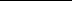 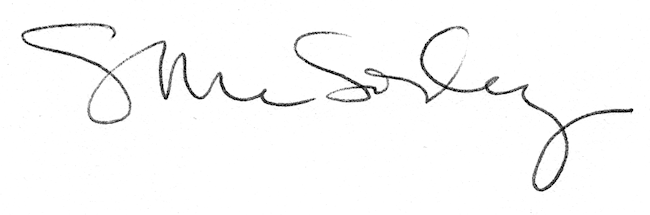 